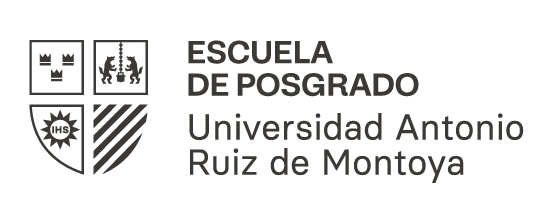 MODELO DE SOLICITUD DE MODIFICACIÓN DE TÍTULO DEL PLAN DE TESIS/TRABAJO DE INVESTIGACIÓNLima, DÍA de MES de AÑOMg. Mario Carlos Granda RangelPresidente de la Comisión de Grados Académicos de la Escuela de PosgradoUniversidad Antonio Ruiz de MontoyaPresente.-Asunto: Solicito modificación del título del Plan de Tesis/Trabajo de InvestigaciónPor medio de la presente solicito la modificación del título de mi plan de tesis, que fue aprobado con el título “Título del plan de tesis aprobado” y solicito que se titule “Título modificado”.El motivo de esta modificación es ... explicar sus motivos de manera breve.Cabe señalar que esta solicitud cuenta con la conformidad de mi asesor(a), Mg. /Dr. Nombres y apellidos del()la asesor(a). Agradecido(a) por su deferencia, quedo de usted.Nombre:DNI:Maestría:                                                    Correo:                                                        /  Teléfono:Firma: ____________________________